Name: ______________________________ Partner: _____________________________Significant Digits Lab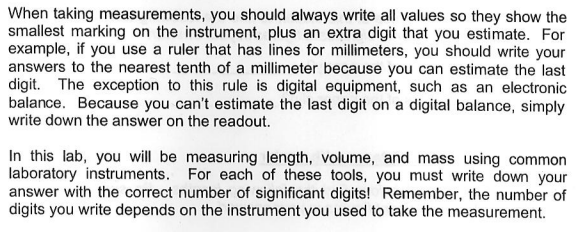 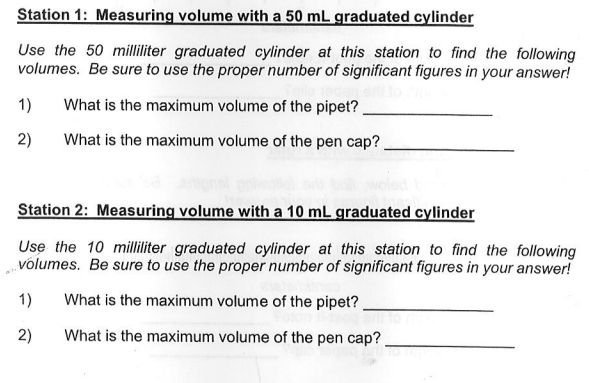 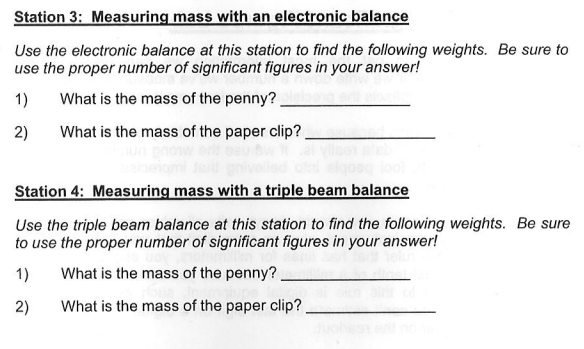 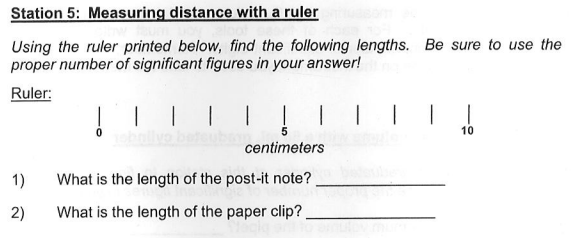 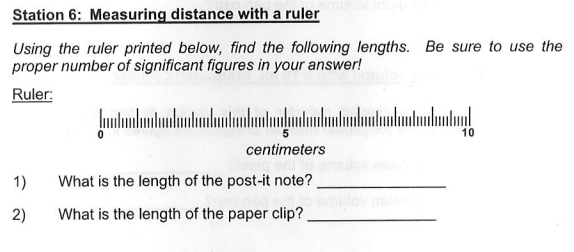 What is the difference between the 2 rulers?		_____________________________________________________________________________________________________________Station 7: Measuring thickness with calipers1)	Using the calipers, measure the inside diameter of the test tube.		___________2)	Using the ruler, measure the inside diameter of the test tube.		___________Station 8: Measuring temperature of water with a thermometer1) 	Temperature of water with thermometer 1.					___________2)	Temperature of water with thermometer 2.					___________What is the difference between the 2 thermometers?	_________________________________________________________________________________________________________